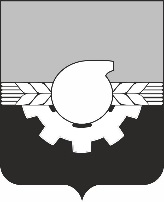 АДМИНИСТРАЦИЯ ГОРОДА КЕМЕРОВО                                        ПОСТАНОВЛЕНИЕот 05.02.2021 № 355О внесении изменений в постановление администрации города Кемерово от 07.07.2015 № 1647 «Об осуществлении ведомственного контроля за соблюдением трудового законодательства и иных нормативных правовых актов, содержащих нормы трудового права»  В связи с кадровыми изменениями в администрации города Кемерово, в соответствии со ст. 45 Устава города Кемерово1. Внести изменения в постановление администрации города Кемерово от 07.07.2015 № 1647 «Об осуществлении ведомственного контроля за соблюдением трудового законодательства и иных нормативных правовых актов, содержащих нормы трудового права» (далее – постановление):1.1. В пункте 1 постановления слова «И.А. Лямина» заменить словами «Н.В. Зварыгина». 2. Комитету по работе со средствами массовой информации                                  (Т.В. Щавиной) обеспечить официальное опубликование настоящего постановления.3. Контроль за исполнением настоящего постановления возложить на заместителя Главы города по экономическим вопросам М.Е. Неробова.Глава города 							                      И.В. Середюк